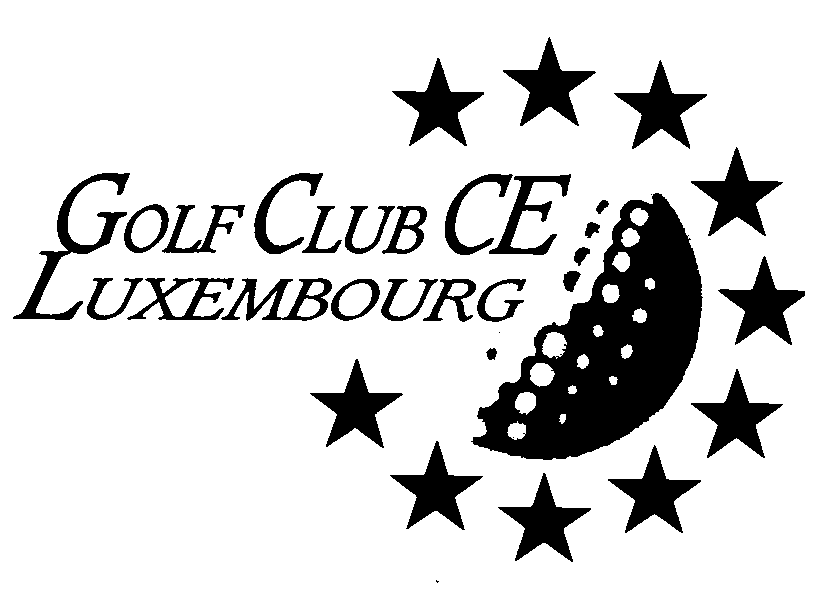 								Luxembourg, 30 March 2022Scramble  Competition  at  ChristnachSaturday  30 April 2022  from  10h30To give everyone a chance to ease into the new season, your committee is pleased to invite you to a Spring Scramble competition on Saturday, 30 April 2022 in Christnach. Starting times are from 10h30. We plan to play a fun scramble in teams of three or four, and the captain of each team will take care of their team’s scorecards. For the event to proceed, a minimum of 12 participants will be required.Golf carts: Christnach is relatively flat and compact, so many players will not find a cart necessary. The club has a few carts available - weather permitting. If you would like to book one, please mention this on your registration form. We will reserve carts as far as available and form flights accordingly (First come, first serve. Sharing may be necessary in view of the limited number of carts). Payment of the golf cart (35 EUR) is your own responsibility on the day of the competition.Deadline for entries will be Tuesday 26 April 2022, 17h00.Starting times will be communicated by email and available from the Christnach secretariat on 878383.Hopefully, a prizegiving will take place shortly after the final flight gets in.For non-members of Christnach, please transfer 55 EUR p/p to the bank account of Golf Club CE, Luxembourg: BIL LU07 0025 1597 4376 8500 with the reference " Christnach 30 April 2022 ".info@golfclubchristnach.lu (new email address)http://www.golfclubchristnach.lu 						Alice de WildeAm Lahr, L-7641 Christnach 							for the CommitteeEntry form to be returned to Alice de Wilde please
alice.dewilde@ep.europa.eu (tel. 621 185838)FIRST NAME / NAME   ........................   Hcp   ........   Home Club  .............................FIRST NAME / NAME   ........................   Hcp   ........   Home Club  .............................FIRST NAME / NAME   ........................   Hcp   ........   Home Club  .............................FIRST NAME / NAME   ........................   Hcp   ........   Home Club  .............................Golf Cart (may need to be shared!)    YES / NO 		